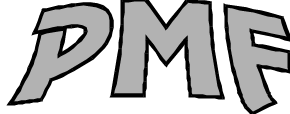 Prirodno-matematički fakultetZmaja od Bosne 33-3571 000 SarajevoBosnia and HerzegovinaPhone/Fax ++387 (0)33 649342ODSJEK ZA BIOLOGIJUPRIRODNO-MATEMATIČKI FAKULTETUNIVERZITET U SARAJEVUSarajevo, 11.05.2020. godine                                                          O B A V J E Š T E N J Eo prezentaciji rezultata radne verzije projekta doktorske disertacijeU skladu sa članom 41. stav 3. Pravila studiranja za treći ciklus studija na Univerzitetu u Sarajevu zakazuje se prezentacija radne verzije projekta doktorske disertacije.Maida Hadžić, MA, studentica trećeg ciklusa – doktorskog studija na Odsjeku za biologiju Prirodno-matematičkog fakulteta Univerziteta u Sarajevu, prezentirat će radnu verziju projekta doktorske disertacije pod naslovom „Citološka i molekularno-biološka karakterizacija antitumorskog djelovanja halogeniranog boroksina u kulturi ćelija akutne mijeloidne leukemije UT-7“ dana 18.05.2020. godine (ponedjeljak) sa početkom u 11:00 satiu seminar sali Instituta za genetičko inženjerstvo i biotehnologiju, ulica Zmaja od Bosne 8 (Kampus).Prezentacija će se održati pred Komisijom u sastavu:Akademik Rifat Hadžiselimović, profesor emeritus Prirodno-matematičkog fakulteta Univerziteta u Sarajevu, naučni savjetnik Instituta za genetičko inženjerstvo i biotehnologiju Univerziteta u Sarajevu, uža naučna oblast „Evolucija, antropologija i genetika“, predsjednik KomisijeDr. Lejla Pojskić, vanredna profesorica Prirodno-matematičkog fakulteta Univerziteta u Sarajevu, uža naučna oblast „Biotehnologija“, naučni savjetnik Instituta za genetičko inženjerstvo i biotehnologiju Univerziteta u Sarajevu, uža naučna oblast „Genetika“, mentoricaDr. Sanin Haverić, vanredni profesor Prirodno-matematičkog fakulteta Univerziteta u Sarajevu, uža naučna oblast „Genetika“, naučni savjetnik Instituta za genetičko inženjerstvo i biotehnologiju Univerziteta u Sarajevu, uža naučna oblast „Genetika“, mentorDr. Milka Maksimović, profesor emeritus Prirodno-matematičkog fakulteta Univerziteta u Sarajevu, uže naučne oblasti: „Organska hemija i biohemija“ i „Hemija za nematematične studije“, članicaDr. Izet Eminović, redovni profesor Prirodno-matematičkog fakulteta Univerziteta u Sarajevu, uže naučne oblasti „Biomedicina“ i „Genetika“, članDr. Kasim Bajrović, redovni profesor Prirodno-matematičkog fakulteta Univerziteta u Sarajevu, uža naučna oblast: „Genetika i biotehnologija”, naučni savjetnik Instituta za genetičko inženjerstvo i biotehnologiju Univerziteta u Sarajevu, uže naučne oblasti: “Molekularna biologija“ i “Genetičko inženjerstvo i biotehnologija”, rezervni član